Маша заблудиласьПлачет Маша: А-А-А,А волчище: У-У-У!Страшно Машеньке в лесу,Позовём её – А-У!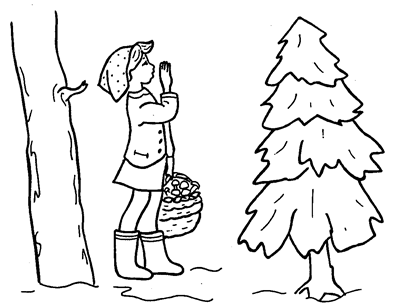 ЗмеяШелестя, шурша травой: Щ-Щ-Щ,Засвистел вдруг шнур живой: С-С-С.Вот он встал и зашипел: Ш-Ш-Ш,Подходи, кто очень смел: Ц-Ц-Ц.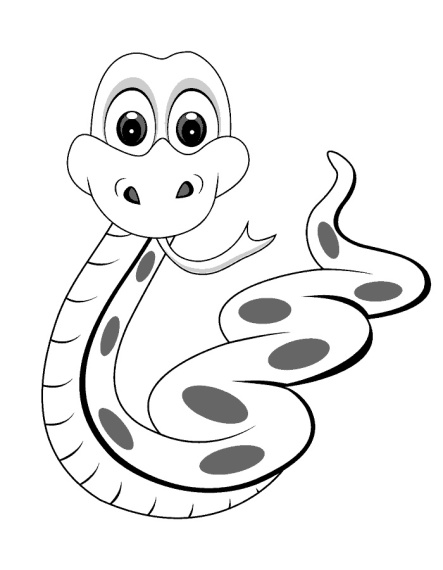 ЧайникЗакипел, исходит паром: П-П-П!И свистит, и пышет жаром: Ф-Ф-Ф!Крышкой брякает, стучит: Б-Б-Б!– Эй, сними меня! – кричит!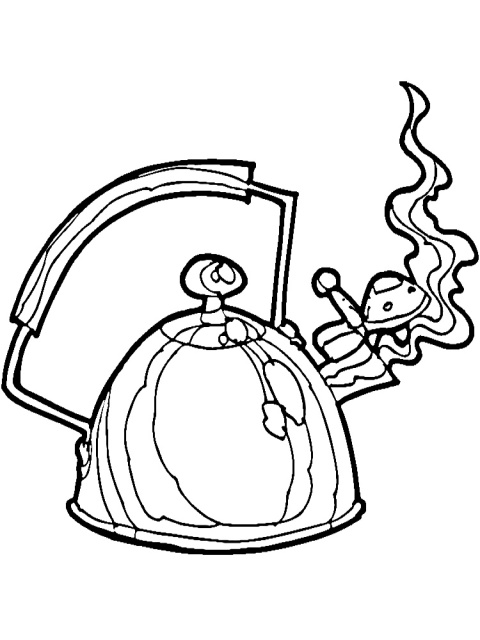 ВетерПо полю рыщет: В-В-В,Воет и свищет: С-С-С.Деревья ломает: К-К-К.К земле прижимает: Ф-Ф-Ф.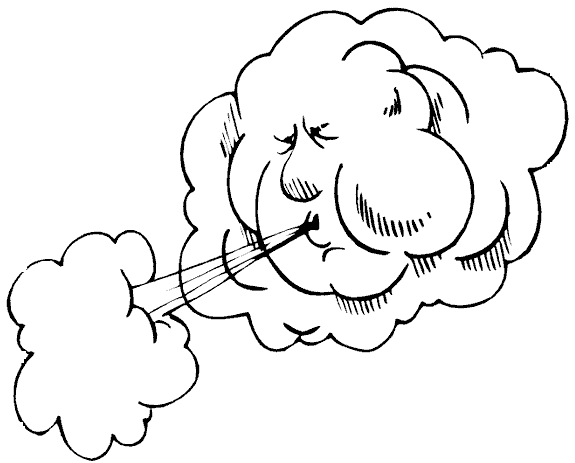 Звукоподражание – это воспроизведение вслед за говорящим произнесенных им звуков. Сначала это похоже на эхо: взрослый говорит – ребенок тут же повторяет. Важен эмоциональный контакт, положительная мотивация, устойчивое внимание ребенка.Взрослые всегда должны помнить, как звучит их речь:-речь должна быть правильной, без речевых нарушений;-артикуляция должна быть четкой, ребенок должен видеть движения губ взрослого;-речь должна быть не только эмоциональна, но и хорошо интонирована, с выделением ударного слога;-слова и фразы, предлагаемые ребенку для повторения, должны произноситься неоднократно;-взрослый стимулирует активную речь ребенка при помощи вопросов;-взрослый дает ребенку только образцы правильной речи, не следует повторять за ребенком воспроизводимые им слова-заменители.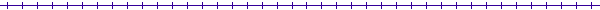 ЖукНа лужайке, над ромашкой: Ах-х-х!Жук летал в цветной рубашке: Вжик! – ЖУ-ЖУ-ЖУ, ЖУ-ЖУ-ЖУ:– Я с ромашкою дружу!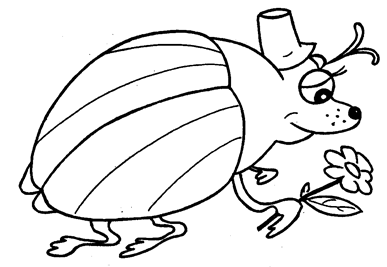 Волк и комарикВолк комарика ловил: Оп-хлоп!Себе лапой нос разбил: Ай-ай!Стой, комарик, я прошу: У-У-У,Себе лоб я почешу: Ой-ой-ой.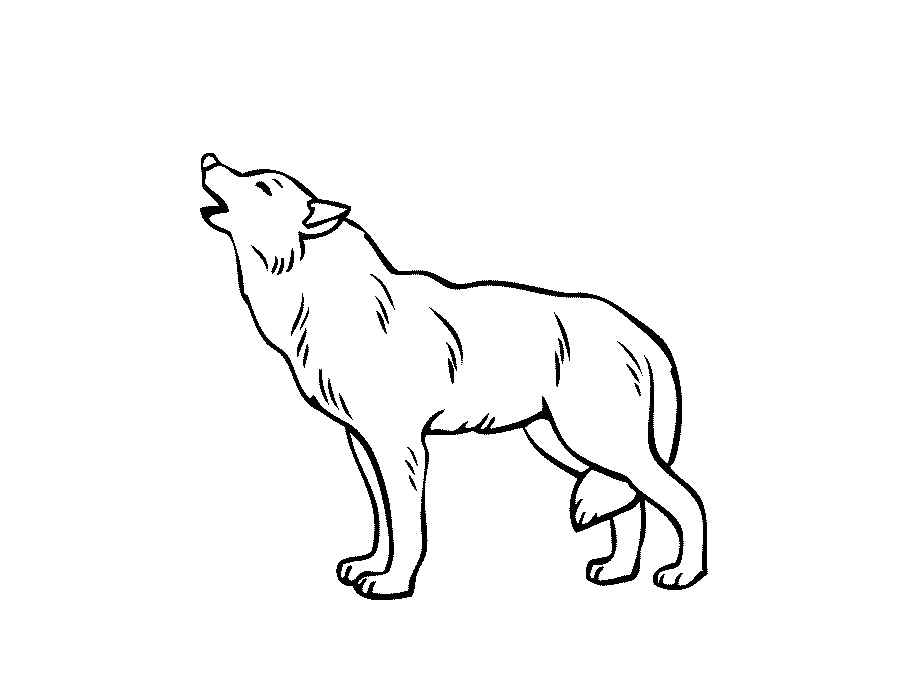 ПлотникЛетят опилки белые: Ф-Ф-Ф,Летят из-под пилы: Ж-Ж-Ж.Это плотник делает: Д-Д-Д,Окна и полы: Т-Т-Т.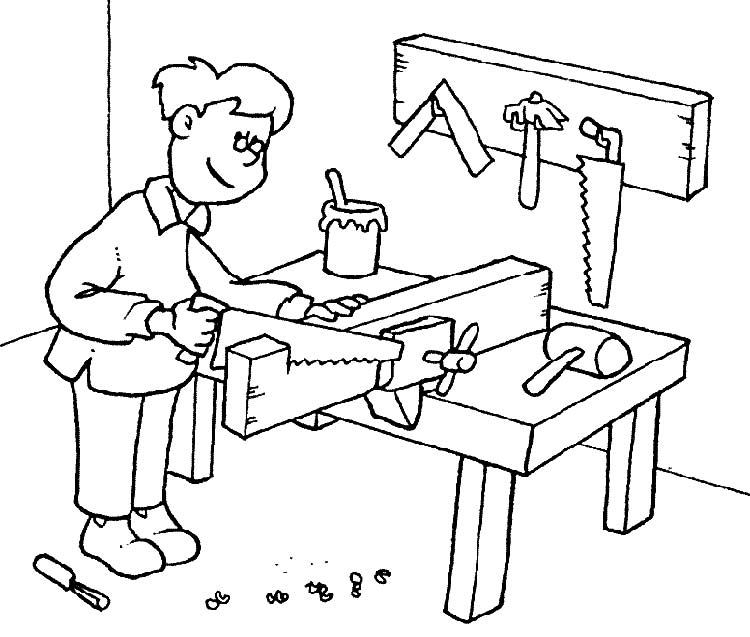 АвтомашинаВ-В-В – гудит автомашина.Ш-Ш-Ш – прокол – спустилась шина.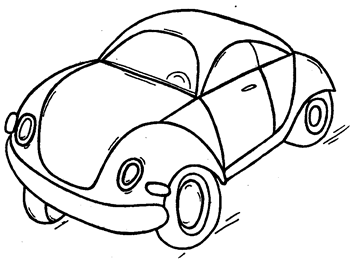 Звуки вокругПролетел весёлый жук – Ж-Ж-Ж.Зазвенел комарик вдруг – З-З-З.Ветер ветки раскачал – В-В-В, Пёс лохматый зарычал – Р-Р-Р.Зашумел в воде камыш – Ш-Ш-Ш.И опять настала тишь – Ч-Ч-Ч.Зашуршал опавший лист – Щ-Щ-Щ.И змеиный слышен свист – С-С-С.Дятел дерево долбит – Д-Д-Д.В тракторе мотор стучит – Т-Т-Т.Кошка фыркает в углу – Ф-Ф-Ф.Зайка грыз в лесу кору – Х-Х-Х.Тесто в миске подошло – П-П-П.Чайник наш кипит давно – Б-Б-Б.Гусь гогочет на лугу – Г-Г-Г.Конь кивает на бегу – К-К-К.Ослик песенку поёт – Я-Я-Я.Громко рёвушка ревёт – А-А-А!Воет волк в густом лесу – У-У-У.А юла жужжит в кругу – Ю-Ю-Ю.Эхо слышится в горах – Э-Э-Э!Отвечает эхо мне – Е-Е-Е!Зуб болит  у носорога – О-О-О.Дикобраз трещит иголкой – Ё-Ё-Ё.Пароход гудит в порту – Ы-Ы-Ы.Бабушка грозит коту – И-И-И.